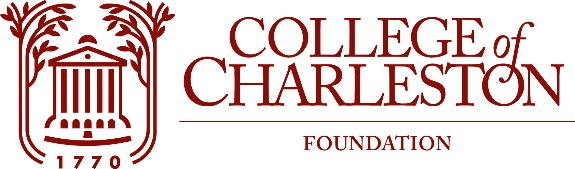 GOVERNANCE COMMITTEE MEETINGSeptember 29, 2021Join Zoom Meeting
https://cofc.zoom.us/j/83088062117?from=addon
Meeting ID: 830 8806 2117
One tap mobile
+13126266799,,83088062117# US (Chicago)
+16465588656,,83088062117# US (New York)
10:00 – 11:00 a.m.MISSIONThe Mission of the College of Charleston Foundation is to promote programs of education, research, student development, and faculty development for the exclusive benefit of the College of Charleston.Committee Members: Amy Heyel – Chair			Lisa Burbage	Leslie Gambee – Vice Chair		Noah LeaskJohnnie Baxley III			Laura RicciardelliBoard Chair:  Peggy BoykinVice Chair:  Steve KerriganExecutive Director: Cathy Mahon, InterimEx Officio: Debye AldermanLiaison: Carin JorgensenAgenda:Call to Order and Roll CallFOIA statementDiscuss onboarding outlineAdjourn